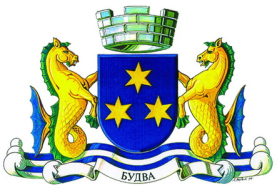 OPŠTINA BUDVABroj : 01- 1364/4Datum : 24.04.2019.godineNa osnovu člana 30  Zakona o javnim nabavkama („Službeni list CG“, br. 42/11, 57/14, 28/15 i 42/17 ) i Pravilnika za postupanje Opštine Budva o sprovođenju postupka nabavke male vrijednosti, broj 01-1042/1 od 29.03.2019.godine, Opština Budva  objavljuje                   ZAHTJEV ZA DOSTAVLJANJE PONUDAZA NABAVKE MALE VRIJEDNOSTI  uslugeNabavka   usluge  stručnog  nadzora nad izgradnjom pasarele u Rafailovićima     CPV – Jedinstveni rječnik javnih nabavki          71520000-9 – Usluge nadzora izgradnjeProcijenjena vrijednost nabavke sa uračunatim PDV-om: 7000,00 €.NAPOMENA: Predmjer radova kao sastavni dio tenderske dokumentacije služi ponuđačima da sagledaju obim radova nad kojima treba vršiti nadzor u toku njihovog izvođenja.Garantni rok : na radove koji utiču na stabilnost i  bezbjednost 10 godina, dok za ostale radove 2 godine.Garancije kvaliteta: za ugrađen materijal priložiti garanciju proizvođača, prilikom izvođenja radova.Način sprovođenja kontrole kvaliteta, preko Nadzornog organa. Ostali uslovi u pogledu primjene propisa:- Predmet nabavke će se realizovati po Glavnim projektom urađenim od strane “Urbanist projekt” doo, Budva i koji je revidovan  od strane “Arh desing” doo, Kuršumlija DSD Herceg Novi,  a u koju se može izvršiti uvid od dana objave tenderske dokumentacije na portalu www. ujn.gov.me.-Stručni nadzor, uslovi preuzimanja, tehnika i/ ili metode građenja vršiće se u skladu sa važećim Zakonom.Ponuđači mogu izvršiti uvid u projekat uz  prethodnu najavu na broj tel 033 455 735 kod kontakt osobe  Marko Asanović, Nikola Milutinović ili  preuzeti projekat  sa portala www.budva.me.Rok plaćanja je: po privremenim mjesečnim situacijama, u roku od 20 dana od dana prijema faktureNačin plaćanja je:virmanski  Rok izvršenja ugovora je 60  dana od dana uvođenja u posao. najniža ponuđena cijena	broj bodovaVrednovanje ponuda po kriterijumu najniže ponuđena cijena vršiće se na sljedeći način: najniža ponuđena cijena = maksimalan broj bodova (100 bodova)Ponuđaču koji ponudi najnižu cijenu dodjeljuje se maksimalan broj bodova  dok ostali ponuđači dobijaju proporcionalan broj bodova u odnosu na najnižu ponuđenu cijenu, odnosno prema formuli:                	najniža ponuđena cijena x maks.broj bodova
broj bodova =               ponuđena cijenaPonude se predaju  radnim danima od 08.30 do 14.00 sati, zaključno sa danom 08.05.2019. godine do 09.30 sati.Ponude se mogu predati:√ neposrednom predajom na arhivi naručioca na adresi  Trg Sunca 3, Budva.√ preporučenom pošiljkom sa povratnicom na adresi Trg Sunca 3, Budva Javno otvaranje ponuda, kome mogu prisustvovati ovlašćeni predstavnici ponuđača sa priloženim punomoćjem potpisanim od strane ovlašćenog lica, održaće se dana  08.05.2019. godine u 10.00. sati,  u prostorijama opštine Budva, kancelarija 45, na adresi Trg Sunca 3, Budva.Način određivanja  predmeta  i  procijenjene vrijednosti javne nabavke:Predmet  nabavke male vrijednosti -  Nabavka  usluge stručnog  nadzora nad izgradnjom pasarele u Rafilovićima – određen je Planom javnih nabavki  za 2019.godinu – amandman I,   broj 01-229/2 objavljen 29.03.2019.godine.Procjenu vrijednosti je izvršio Sekretarijat za investicije. Uslovi za učešće u postupku javne nabavkea) Obavezni uslovi U postupku javne nabavke može da učestvuje samo ponuđač koji:1) je upisan u registar kod organa nadležnog za registraciju privrednih subjekata;2) je uredno izvršio sve obaveze po osnovu poreza i doprinosa u skladu sa zakonom, odnosno propisima države u kojoj ima sjedište;3) dokaže da on odnosno njegov zakonski zastupnik nije pravosnažno osuđivan za neko od krivičnih djela organizovanog kriminala sa elementima korupcije, pranja novca i prevare;4) ima dozvolu, licencu, odobrenje ili drugi akt za obavljanje djelatnosti koja je predmet javne nabavke, ukoliko je propisan posebnim zakonom.Dokazivanje ispunjenosti obaveznih uslovaIspunjenost obaveznih uslova dokazuje se dostavljanjem:1) dokaza o registraciji kod organa nadležnog za registraciju privrednih subjekata sa podacima o ovlašćenim licima ponuđača;2) dokaza izdatog od organa nadležnog za poslove poreza da su uredno prijavljene, obračunate i izvršene sve obaveze po osnovu poreza i doprinosa do 90 dana prije dana javnog otvaranja ponuda, u skladu sa propisima Crne Gore, odnosno propisima države u kojoj ponuđač ima sjedište;3) dokaza nadležnog organa izdatog na osnovu kaznene evidencije, koji ne smije biti stariji od šest mjeseci do dana javnog otvaranja ponuda;4) dokaza o posjedovanju važeće dozvole, licence, odobrenja, odnosno drugog akta izdatog od nadležnog organa i to:Shodno članu 135, a u vezi člana 124 i 125 Zakona o planiranju  i izgradnji objekata (“Službeni list CG” broj 64/17, 44/18, 63/18) ponuđač, privredno društvo treba da dostavi: Licencu za obavljanje  revizije tehničke dokumentacije  i stručnog nadzora.  b) Fakultativni uslovi Stručno-tehnička i kadrovska osposobljenostIspunjenost uslova stručno - tehničke i kadrovske osposobljenosti u postupku javne nabavke usluga dokazuje se dostavljanjem sljedecih dokaza:- izjave o obrazovnim i profesionalnim kvalifikacijama ponuđača, odnosno kvalifi-kacijama rukovodećih lica i naročito kvalifikacijama lica koja su odgovorna za pružanje konkretnih usluga;- izjave o angažovanom tehničkom osoblju i drugim stručnjacima i načinu njihovog angažovanja i osiguranju odgovarajućih radnih uslova.- izjave o namjeri i predmetu podugovaranja, odnosno angažovanja podizvođača sa spiskom podugovarača, odnosno podizvođača sa bližim podacima (naziv, adresa, procentualno učešće i slično).Pored gore navedenih uslova ponuđač mora ispunjavati uslove u skladu sa članom 17 Zakona o javnim nabavkama.Ponuđač je dužan da ponudu pripremi kao jedinstvenu cjelinu i da svaku prvu stranicu svakog lista i ukupni broj listova ponude označi rednim brojem, osim garancije ponude, kataloga, fotografija, publikacija i slično.Dokumenta koja sačinjava ponuđač, a koja čine sastavni dio ponude moraju biti potpisana od strane ovlašćenog lica ponuđača ili lica koje on ovlasti.Na omotu ponude navodi se: ponuda, broj Zahtjeva za dostavljanje ponude, naziv i sjedište naručioca, naziv, sjedište, odnosno ime i adresa ponuđača i tekst: "Ne otvaraj prije javnog otvaranja ponuda".U slučaju podnošenja zajedničke ponude, na omotu je potrebno naznačiti da se radi o zajedničkoj ponudi i navesti puni naziv ponuđača i adresu na koju će ponuda biti vraćena u slučaju da je neblagovremena.Ponuđač je dužan da ponudu sačini na obrascima iz tenderske dokumentacije uz mogućnost korišćenja svog memoranduma. Ponuđač može da, u roku za dostavljanje ponuda, mijenja ili dopunjava ponudu ili da od ponude odustane na način predviđen za pripremanje i dostavljanje ponude, pri čemu je dužan da jasno naznači koji dio ponude mijenja ili dopunjava.         U skladu sa članom 107 Zakona o javnim nabavkama,  ukoliko ponuđač čija je ponuda izabrana kao najpovoljnija ne potpiše ugovor ili uz potpisani ugovor ne dostavi garanciju za dobro izvršenje ugovora (ukoliko je zahtijevana), originalne dokaze ili ovjerenu kopiju dokaza  naručilac će zaključiti ugovor sa sljedećim najpovoljnijim ponuđačem, ako razlika u cijeni nije veća od 10%  u odnosu na prvobitno izabranu ponudu ili će poništiti postupak nabavke male vrijednosti.         U skladu sa članom 18 Pravilnika za postupanje Opštine Budva o sprovođenju postupka nabavke male vrijednosti, broj 01-1042/1 od 29.03.2019.godine“Na obavještenje o ishodu postupka nije dopuštena žalba Državnoj komisiji za kontrolu postupka javnih nabavki.”Rok važenja ponudePeriod važenja ponude je 60 dana od dana javnog otvaranja ponuda.OBRAZAC PONUDE SA OBRASCIMA KOJE PRIPREMA PONUĐAČ             (naziv ponuđača)	      	  podnosiOPŠTINI  BUDVAP O N U D Upo Zahtjevu  za dostavljanje ponuda  broj 01- 1364/4  od 24.04.2019. godine za nabavku  usluge nadzora nad izgradnjom pasarele u RafilovićimaZA predmet nabavke u cjeliniSADRŽAJ PONUDENaslovna strana ponudeSadržaj ponude Popunjeni podaci o ponudi i ponuđačuUgovor o zajedničkom nastupanju u slučaju zajedničke ponudePopunjen obrazac finansijskog dijela ponudeIzjava/e o postojanju ili nepostojanju sukoba interesa kod ponuđača, podnosioca zajedničke ponude, podizvođača ili podugovaračaDokazi za dokazivanje ispunjenosti obaveznih uslova za učešće u postupku javnog nadmetanjaDokazi o ispunjenosti fakultativnih uslova za učešće u postupku javnog nadmetanjaPotpisan Nacrt ugovora o javnoj nabavciPODACI O PONUDI I PONUĐAČU  Ponuda se podnosi kao: Samostalna ponuda Samostalna ponuda sa podizvođačem/podugovaračem  Zajednička ponuda Zajednička ponuda sa  podizvođačem/podugovaračemPodaci o podnosiocu samostalne ponude:Podaci o podugovaraču /podizvođaču u okviru samostalne ponudePodaci o podnosiocu zajedničke ponude Podaci o nosiocu zajedničke ponude:Podaci o članu zajedničke ponude:Podaci o podugovaraču /podizvođaču u okviru zajedničke ponudeFINANSIJSKI DIO PONUDEUslovi ponude:Ovlašćeno lice ponuđača  ___________________________(ime, prezime i funkcija)___________________________(svojeručni potpis)						M.P.IZJAVA O NEPOSTOJANJU SUKOBA INTERESA NA STRANI PONUĐAČA,PODNOSIOCA ZAJEDNIČKE PONUDE, PODIZVOĐAČA /PODUGOVARAČA______________(ponuđač)______________Broj: ________________Mjesto i datum: ______________________Ovlašćeno lice ponuđača/člana zajedničke ponude, podizvođača/podugovarača ______________, ( ime i prezime i radno mjesto ) u skladu sa članom 17 stav 3 Zakona o javnim nabavkama („Službeni list CG”, br. 42/11, 57/14, 28/15 i 42/17) dajeIzjavuda nije u sukobu interesa sa licima naručioca navedenim u izjavama o nepostojanju sukoba interesa na strani naručioca, koje su sastavni dio predmetne Tenderske dokumentacije broj ___ od ________ godine za nabavku            (opis predmeta)           , u smislu člana 17 stav 1 Zakona o javnim nabavkama i da ne postoje razlozi za sukob interesa na strani ovog ponuđača, u smislu člana 17 stav 2 istog zakona.Ovlašćeno lice ponuđača  ___________________________(ime, prezime i funkcija)___________________________(svojeručni potpis)						M.P.DOKAZI ZA DOKAZIVANJE ISPUNJENOSTI OBAVEZNIH USLOVA ZA UČEŠĆE U POSTUPKU JAVNOG NADMETANJADostaviti:- dokaz o registraciji izdatog od organa nadležnog za registraciju privrednih subjekata sa podacima o ovlašćenim licima ponuđača;- dokaz izdat od organa nadležnog za poslove poreza (državne i lokalne uprave) da su uredno prijavljene, obračunate i izvršene sve obaveze po osnovu poreza i doprinosa do 90 dana prije dana javnog otvaranja ponuda, u skladu sa propisima Crne Gore, odnosno propisima države u kojoj ponuđač ima sjedište;- dokaz nadležnog organa izdatog na osnovu kaznene evidencije, koji ne smije biti stariji od šest mjeseci do dana javnog otvaranja ponuda, da ponuđač, odnosno njegov zakonski zastupnik nije pravosnažno osuđivan za neko od krivičnih djela organizovanog kriminala sa elementima korupcije, pranja novca i prevare;- dokaz o posjedovanju važeće dozvole, licence, odobrenja, odnosno drugog akta izdatog od nadležnog organa traženog tačkom V poziva za javno nadmetanje.Shodno članu 135, a u vezi člana 124 i 125 Zakona o planiranju  i izgradnji objekata (“Službeni list CG” broj 64/17, 44/18, 63/18) ponuđač, privredno društvo treba da dostavi: Licencu za obavljanje  revizije tehničke dokumentacije  i stručnog nadzora.  DOKAZI ZA DOKAZIVANJE ISPUNJENOSTI FAKULTATIVNIH  USLOVA ZA UČEŠĆE U POSTUPKU JAVNOG NADMETANJA- izjave o obrazovnim i profesionalnim kvalifikacijama ponuđača, odnosno kvalifi-kacijama rukovodećih lica i naročito kvalifikacijama lica koja su odgovorna za pružanje konkretnih usluga;- izjave o angažovanom tehničkom osoblju i drugim stručnjacima i načinu njihovog angažovanja i osiguranju odgovarajućih radnih uslova.- izjave o namjeri i predmetu podugovaranja, odnosno angažovanja podizvođača sa spiskom podugovarača, odnosno podizvođača sa bližim podacima (naziv, adresa, procentualno učešće i slično).OBRAZAC U2OBRAZAC U3OBRAZAC U6NACRT UGOVORA O JAVNOJ NABAVCIOvaj ugovor zaključen je  između:Naručioca: OPŠTINA BUDVA sa sjedištem u Budvi, ulica Trg Sunca 3, PIB: 02005409, Matični broj: 02005409, Broj računa: 510-9786-73, Naziv banke: Crnogorska komercijalna banka ad, Podgorica, filijala Budva,  koju zastupa Marko  Carević, predsjednik (u daljem tekstu: Naručilac)iPonuđača____________________ sa sjedištem u ________________, ulica____________, PIB:________Broj računa: ______________, Naziv banke:_______________,  koga zastupa ___________, (u daljem tekstu: Izvršilac).OSNOV UGOVORA:Zahtjev za dostavljanje ponuda za postupak javne nabavke male vrijednosti za nabavku usluge stručnog nadzora nad izvođenjem radova na  izgradnji pasarele u Rafailovićima,  broj 01-364/4  od 24.04.2019.godine, objavljene na portalu www.budva.me _____________;Obavještenje o ishodu nabavke male vrijednosti, broj _______ od  ____;Ponuda ponuđača    (naziv ponuđača)    broj ______ od _________________________.PREDMET UGOVORAČlan 1Predmet ovog ugovora je pružanje usluga stručnog nad izvođenjem radova na  izgradnji pasarele u Rafialovićima,  prema Zahtjevu za dostavljanje ponuda za postupak nabavke male vrijednosti  za nabavku  usluga stručnog nadzora,  broj  01-1364/4 od 24.04.2019. godine i Obavještenja o ishodu nabavke male vrijednosti broj _______ od ______ godine i prema ponudi Izvršioca  broj: ____________________.IZVRŠILAC se obavezuje da za potrebe NARUČIOCA vrši poslove stalnog  stručnog nadzora nad izvođenjem radova na  izgradnji pasarele u Rafailovićima do završetka  ovog objekta.Poslove stalnog stručnog nadzora IZVRŠILAC će vršiti do tehničkog prijema  objekta i primopredaje radova između Investitora i Izvođača.Stručni nadzor vršiće se u skladu sa Zakonom o planiranju  prostora i izgradnji objekata  i ostalim zakonskim propisima koji regulišu ovu oblast.Član 2IZVRŠILAC se obavezuje poslove nadzora iz čl.1 ovog Ugovora izvrši za cijenu u iznosu od: __________  €  i slovima ( ___________).Isplata poslova iz čl.1. ovog Ugovora vršiće se  po privremenim mjesečnim situacijama u zavisnosti od stepena gotovosti posla. U cilju obezbjeđenja plaćanja na način preciziran u stavu 1 ovog člana, Naručilac garantuje i Izjavom, o urednom plaćanju dospjelih obaveza, kojom se obezbjeđuje uredno plaćanje obaveza iz javnih nabavki.Izjava čini sastavni dio ovog Ugovora.Član 3Ugovor se zaključuje na određeno vrijeme.Izvršilac se obavezuje da će usluge navedene u članu 1 ovog Ugovora, pružati za period  od 60 od dana  potpisivanja.Član 4NARUČILAC i IZVRŠILAC saglasni su da ukoliko iz bilo kojeg razloga, dođe do prekida radova na objektu iz čl.1 ovog Ugovora, troškovi stalnog stručnog nadzora, za vrijeme trajanja  prekida radova, neće biti obračunati.Član 5U okviru poslova i čl. 1 ovog Ugovora IZVRŠILAC je naročito dužan da: da usluge koje su predmet ovog Ugovora izvodi u skladu sa važećim zakonskim propisima, normativima i standardima za ovu vrstu posla;da usluge pruža kvalifikovanom radnom snagom sa potrebnim iskustvom za ovu vrstu posla; kontroliše usklađenosti izvođenja radova sa revidovanim Glavnim projektom i blagovremeno preduzimanje mjera u slučaju odstupanja gradnje od tih dokumenata;kontroliše usklađenost svih faza u projektnoj dokumentaciji kao i eventualne promjene koje dovode do pojave naknadnih radova, o čemu je neophodno pisanim putem obavijestiti Investitora i tražiti saglasnost od istog;redovno i blagovremeno prati kvalitet radova koji se izvode i provjerava da li se pri izvođenju svih vrsta radova primjenjuju uslovi i mjere utvrđene zakonom i drugim propisima, standardima i tehničkim normativima;provjeri primjene uslova i mjera za zaštitu životne sredine i zaštitu susjednih objekata, instalacija,  uređaja,  postrojenja  i opreme;redovno prati dinamiku rekonstrukcije i usklađenost  sa ugovorenim rokovima;da rukovodi izvršenjem svih usluga;da obezbijedi kompletnu  dokumentaciju po kojoj se izvode usluge;da primijeni mjere zaštite na radu propisane zakonom, kako ne bi došlo do povrede, odnosno nesreće na poslu, a u slučaju da do istih dođe, odgovoran je po svim osnovama; da nadoknadi svu štetu Naručiocu, koja bude prouzrokovana nesavjesnim ili nekvalitetnim radom ili krivicom lica koje vrši obezbjeđenje.Član 6IZVRŠILAC je dužan da vođenje stalnog stručnog nadzora po ovom ugovoru organizuje tako da nadzor bude stalan (svakodnevni) i blagovremeno reaguje na sve zahtjeve izvodjača, a koji su ugovorno regulisali sa NARUČIOCEM uz striktnu primjenu obaveza regulisanih čl. 5. ovog Ugovora, a sve u cilju ispunjavanja predviđene dinamike izvođenja radova.Član 7IZVRŠILAC je dužan da prije početka poslova pismenim putem obavijesti NARUČIOCA o imenovanju stručne ekipe u čiji sastav će biti stručnjaci iz ove oblasti i  nadležnog inženjera koji će ga zastupati pred NARUČIOCEM. Ukoliko dođe do njegovog povlačenja ili određenih članova ekipe IZVRŠILAC je dužan da o tome obavijesti NARUČIOCA 15 dana prije njegovog povlačenja.IZVRŠILAC je dužan da NARUČIOCU dostavlja pismene nedjeljne izvještaje  o izvršenju radova iz člana 1 ovog Ugovora, kao i posebne izvještaje na zahtjev NARUČIOCA.Član 8IZVRŠILAC je dužan da odmah započne sa izvršenjem poslova nadzora i isti traje do završetka tehničkog prijema i primopredaje radova objekta iz čl. 1. ovog Ugovora, s tim što je IZVRŠILAC obavezan i nakon završetka radova na objektu izvršiti sve poslove za primopredaju radova između Investitora i Izvođača radova.Član 9IZVRŠILAC je dužan da bez posebne nadoknade:obezbijedi lična sredstva zaštite na radu za sve svoje radnike angažovane na poslu iz ovog ugovora,izvrši osiguranje svih radnika na ovom poslu protiv nesrećnih slučajeva od određenog Zavoda, a u skladu sa svojim normativnim aktima,obezbijedi potreban materijal i opremu za nesmetano i brzo obavljanje poslova,obezbijedi prevoz svojih radnika angažovanih na ovom poslu kako bi se radovi odvijali bez smetnji.Član 10NARUČILAC može zahtijevati iz opravdanih razloga od IZVRŠIOCA zamjenu lica koja vrši nadzor, drugim licem.Član 11Svi sporovi nastali u vezi sa primjenom odredaba ovog Ugovora rješavaće se sporazumno.Za slučaj da nije moguće postići sporazum na prednji načini isti će se rješavati pred Privrednim sudom u Podgorici.Član 12Ugovor o javnoj nabavci koji je zaključen uz kršenje antikorupcijskog pravila u skladu sa odredbama člana 15 ZJN (Sl.list CG br. 42/11, 57/14, 28/15 i 42/17) ništav je.Član 13Ovaj Ugovor je sačinjen u 6 (šest) istovjetnih primjeraka od kojih svaka ugovorna,  od kojih su po dva (2) primjerka za Izvršioca, a četiri (4) primjerka za Naručioca.          ZA NARUČIOCA                                                   ZA IZVRŠIOCA___________________________			      ___________________________SAGLASAN SA NACRTOM  UGOVORA  Ovlašćeno lice ponuđača _______________________(ime, prezime i funkcija)_______________________(svojeručni potpis)Napomena: konačni tekst ugovora o javnoj nabavci biće sačinjen u skladu sa članom 107 stav 2 Zakona o javnim nabavkama nabavkama („Službeni list CG”, br. 42/11, 57/14, 28/15 i 42/17).Službenica  za javne  nabavke                                                        Ovlašćeno lice naručioca                                                                                                                    PREDSJEDNIKMiroslava   Kunjić                                                                                   Marko Carević_________________________                 M.P.	 	(Memorandum ponuđača )_____________Broj  Mjesto i datum  U skladu sa Odredbama Zakona o javnim nabavkama Crne Gore („Sl.list CG“ br. 42/11, 57/14, 28/15 i 42/17) i člana 7 stav 6 Pravilnika o sadržaju akta i obrascima za sprovođenje nabavke male vrijednosti („Službeni list CG“, br. 49/17), dajemo sljedeću;I Z J A V UPod punom moralnom, materijalnom i krivičnom odgovornošću izjavljujemo da uslove iz člana 65 Zakona o javnim nabavkama CG u potpunosti ispunjavamo.Ova izjava je sastavni dio dokumentacije predmeta javne nabavke tj. zahtjeva za dostavljanje ponuda.Potpis ovlašćenog licaDatum i mjesto potpisivanjaM PNaručilac: 
Opština BudvaKontakt osoba/e: 
Tanja Simićević,  načelnica, Miroslava Kunjić, službenica za javne nabavkeAdresa: 
Trg Sunca 3Poštanski broj: 
85 310 Grad: 
BudvaIdentifikacioni broj: 
02005409Telefon: 
033454017Fax: 
033454017Elektronska pošta (e-mail): javne.nabavke@budva.me
mira.kunjic@budva.meInternet stranica (web): 
www.budva.me  R.B.Opis predmeta nabavke, odnosno dijela predmeta nabavkeBitne karakteristike predmeta nabavke u pogledu kvaliteta, performansi i/ili dimenzijaJedinica mjereKoličina 1Usluge nadzora  nad izvođenjem radova na izgradnji pasarele u RafailovićimaNadzor se vrši svakodnevno i u punom radom vremenu u toku izvođenja radova  kom1R.B.Opis predmeta nabavke, odnosno dijela predmeta nabavkeBitne karakteristike predmeta nabavke u pogledu kvaliteta, performansi i/ili dimenzijaJedinica mjereKoličina 1.Pripremni radovi kom12.Zemljani radoviSečenje postojeće niske vegetacije i šiblja sa čišćenjem terena pre početka radova. Posečenu vegetaciju, šiblje i ostali otpadni materijal prikupiti, utovariti na kamion i odvesti na gradsku deponiju.kom13.Zemljani radoviMašinski iskop površinskog sloja zemlje u debljini od 40cm sa odvozom. Iskopanu zemlju utovariti na kamion i odsvesi na gradsku deponiju ili iskoristiti za nasipanje na mjestima gde je potrebno.m³404.Zemljani radoviMašinski iskop zemlje III kategorije u širokom otkopu za temeljnu ploču  sa odvozom. Iskop izvesti i nivelisati prema projektu i datim kotama. Iskopanu zemlju utovariti na kamion i odvesti na gradsku deponiju ili iskoristiti za nasipanje na mjestima gde je potrebno.m³305.Zemljani radoviRučni iskop zemlje III kategorije, za formiranje rovova temeljnih stopa. Iskop izvesti prema projektovanim kotama. Bočne strane pravilno odseći, a dno nivelisati.m³3,966.Zemljani radoviNabavka i razastiranje šljunka u sloju debljine 10 cm, ispod temeljnih stopa. m³0,727.Zemljani radoviNabavka i razastiranje šljunka u sloju debljine 20 cm, ispod temeljne ploče. Tamponski sloj šljunka nasuti u slojevima, nabiti i fino isplanirati sa tolerancijom po visini +/- 1 cm.m³2,88.Betonski radoviNabavka materijala, transport i livenje tampon sloja betona MB15 ispod temeljne ploče d=10cm.m2149.Betonski radoviNabavka materijala, transport i livenje tampon sloja betona MB15 ispod temeljnih stopa d=5cm.m27,210.Betonski radoviIzrada armirano betonskih temeljnih stopa, marke MB 30. Izraditi oplatu i temelje armirati po projektu, detaljima i statičkom proračunu. Betoniranje raditi preko tampon sloja betona d=5cm. U jediničnu cenu je uračunat sav alat, materijal, transport, rad, negovanje i drugo, u skladu sa opštim opisom za ovu vrstu radova.m³2,3511.Betonski radoviIzrada armirano betonskih temeljnih greda MB 30. Izraditi oplatu temeljnih greda i armirati po projektu, detaljima i statičkom proračunu. Beton ugraditi i negovati po propisima.m³2,56412.Betonski radoviIzrada armirano betonskih temeljne ploče MB 30 d=50cm. Izraditi oplatu temeljne ploče i armirati po projektu, detaljima i statičkom proračunu. Beton ugraditi i negovati po propisima.m³13,2513.Betonski radoviIzrada armirano betonskih zidova, marke MB 30. Izraditi oplatu i serklaže armirati po projektu, detaljima i statičkom proračunu. Beton ugraditi i negovati po propisima.  U jediničnu cenu je uračunat sav alat, materijal, transport, rad, negovanje i drugo, u skladu sa opštim opisom za ovu vrstu radova.m³2014.Betonski radoviIzrada armirano betonskih horizontalnih greda, marke MB 30. Izraditi oplatu i grede armirati po projektu, detaljima i statičkom proračunu. Beton ugraditi i negovati po propisima.  U jediničnu cenu je uračunat sav alat, materijal, transport, rad, negovanje i drugo, u skladu sa opštim opisom za ovu vrstu radova.m³0,3415.Betonski radoviIzrada armirano betonskog masivnog oslonca, marke MB 30. Izraditi oplatu i  armirati po projektu, detaljima i statičkom proračunu. Beton ugraditi i negovati po propisima.  U jediničnu cenu je uračunat sav alat, materijal, transport, rad, negovanje i drugo, u skladu sa opštim opisom za ovu vrstu radova.m³19,5516.Armirački radoviNabavka, sečenje, ispravljanje, savijanje i montaža armature (objekat). Koristiti vrstu čelika koja je predviđena statičkim proračunom.  kg376017.Bravarski radoviNabavka i čišćenje materijala, izrada čelične konstrukcije prema crtežima projekta, radioničke dokumentacije, probna montaža, transport, montaža, antikoroziona zaštita a sve prema uslovima i pravilnicima za proizvodnju, montažu, antikorozionu zaštitu i transport čelične konstrukcije. kg1083518.Bravarski radoviOgrada na podestima stepeništa je strukturalna staklena ograda. Ograda se sastoji iz aluminijumskih nosača i sigurnosnog stakla d=16mm.m113,519.Bravarski radoviNabavka i montaža strukturalne fasade. Strukturalna fasada se sastoji od nosive aluminijumske konstrukcije, koja je pričvršćena na čeličnu konstrukciju. U aluminijumske profile se ubacuju ramovi na koje se lepi staklo. Sa spoljne strane fasade se vidi ujednačena staklena površina, dok se nosiva alu konstrukcija ne vidi, u cilju boljeg vizuelnog efekta.m271,320.Kamenorezački radoviNabavka i postavljanje fasadne obloge od zidnih kamenih ploča, po izboru investitora. Ukupna debljina obloge d=8cm. Ploče postaviti u cementnom malteru razmere 1:3, fugovati i očistiti, u slogu po projektu i uputstvu projektanta. U cenu ulaze  priprema podloge, fugovanje, kao i sav potreban materijal (uključujući i termoizolaciju).m²8221.Podopolagački radoviNabavka i postavljanje WPC deckinga- podne obloge iz kompozita drveta na pasareli i stepeništu. Cena obuhvata sav rad i materijal.m²7222.Ostali radoviIsporuka, montaža i puštanje u rad:Panoramski električni lift bez mašinske prostorije glavnih karakteristika:Nosivost 630kg ili 8 osoba.Dimenizije neprolazne kabine (širina x dužina x visina) 1100x1400x2200mm.brzina: 1,0 m/svisina dizanja: 6mbroj stanica: 2broj ulaza sa iste strane: 2broj ulaza sa suprotne strane: 0frekventna regulacija pogonamikroprocesorsko upravljanje sa samodijagnozom i rezervaciju kabineautomatska evakuacija u glavnu stanicu u slučaju požara ili nestanka strujesignalizacija: pokazivači položaja kabine i smjera dalje vožnje u kabini i stanicama, preopterećenje, tasteri za poziv, alarm, zatvaranje/otvaranje vrata, protivpanična rasvjeta,ventilator.zidovi kabine: sigurnosno staklo sa dvije strane, zadnja i jedna bočna, druga bočna prema pogonu inox.vrata kabine: automatska, teleskopska, min. širine 900mm,visine 2100mm, staklena u inox okviru,spušteni inox plafonrukohvat,pod: protivklizna gumakomandni panel inox sa svim potrebnim funkcijama,vrata voznog okna: automatska, min. širine 900mm,visine 2100mm, staklena u inox.Glavni projekat lifta je obaveza izvođača. 
Lift treba da zadovoljava sve uslove iz Pravilnika o bližim uslovima i načinu prilagođavanja objekata za pristup i kretanje lica smanjene pokretljivosti ( Sl. list CG 43/13, 44/15 ).kom123.INSTALACIJE JAKE STRUJENapajanjeIskop zemlje III kategorije dubine rova od 0,8m širine 0,3m radi polaganja enrgetskih napojnih kablova . m4024.NapajanjeNabavka, isporuka materijala, polaganje i povezivanje kabla tipa PPOO-A 4x25 mm2  polo`enim u rov ispod zemlje od priklju~nog mesta po uslovima nadležne E.D. do KPK na fasadi objekta MRO-a u objektu.  Kabl propisno položiti u posteljicu od sitnozrnastog peska, obele`iti pozor trakom i zaštititi Gal štitnicima pri prolasku kroz zemlju, a pri prolasku kroz objekat polo`enim u zidu ispod maltera. m4525.NapajanjeZatrpavanje rova  zemljom iz iskopa sa nabijanjem u slojevima.m4026.NapajanjeNabavka materijala, izrada, montaža, povezivanje i ispitivanje komplet merno razvodnog ormana u svemu prema jednopolnoj šemi. Glavnu razvodnu tablu izraditi od dva puta dekapiranog lima debljine 2mm obojenim osnovnom i zaštitnom bojom. Opremu montirati na montažnoj tabli ormana. Oprema koja se ugrađuje je sledeća:RNSsU keme 16/4     2komKompaktna sklopka KS 40A, 3p, 1-0     1 komLimitatori MC 32 klase C 25A1p            3 kom Trofazno dvotarifno brojilo 10-40A sa interisanim uklopnim satom i DLMS protokolom za daljinsko očitavanje. Brojilo isporučuje ED,                                                   
1 komzaštitna sklopka ZUDS 40/0,5A 4p 220V   1 komautomatski osigurači MC 32/16A           3 komautomatski osigurači MC 32/10A           4 komkontaktor CN 16 sa tri radna kontakta 220V AC 1 komGrebenasta sklopka GS 16 51 U               1 komFoto rele sa sondom 220V                         1 komRedne stezaljke, provodnici P/F za {emiranje, natpisne pločice i ostali pripadajući materijal.kom 127.NapajanjeNabavka, isporuka materijala, polaganje i povezivanje provodnika P/F 1x10mm2 položenim u zidu ispod maltera za izjednačenje potencijala i uzemljnje  MRO-a.m1028.NapajanjeNabavka, isporuka materijala, polaganje i povezivanje kabla tipa PP-Y 5 x 10 mm2 položenim u zidu ispod maltera za napajanje razvodne table lifta. met729.El. instalacija osvetljenjaNabavka, isporuka materijala i izrada sijaličnog mjesta (običnog, serijskog) provodnikom tipa PP00-Y 3x1,5mm2 položenim  u  zidu ispod maltera, prosječne dužine 8m. U cijenu uračunati razvodne kutije, plastificirano metalno sapa crevo fi 20 i ostali sitan instalacioni materijal. kom2830.El. instalacija osvetljenjaNabavka, isporuka materijala, montaža, povezivanje, ispitivanje komplet svetiljki. U cenu uračunati svetlosni izvor odgovarajuće snage, predspojne naprave i pribor za već{anje svetiljki. Izbor svetiljki vrši investitor.Sastav svetiljki:Nadgradna LED svetiljka INCIR, 5W, 220V, IP 65, 850lm, 4200K, radni vek 30000h                    poz.1kom 2831.Instalacija izjednačenja potencijalaNabavka, isporuka materijala I izrada zemnih uvodnika od trake P 25 FeZn 25x4mm koju treba ugraditi na fasadi objekta. Zemne uvodnike spojiti sa odvodnim vodovima u razdvojniku, a sa gromobranskim uzemljivačem ukrsnim komadima. U toku izvođenja betonskih radova predvideti zemne uvodnike za povezivanje na gromobranski uzemljivač, vertikalne odvode oluka, ramove metalnih vrata i sl. met1232.Instalacija izjednačenja potencijalaNabavka, isporuka materijala i  izrada temeljnog gromobranskog uzemljivača od trake P 25 FeZn 25x4 koju treba ugraditi u temelj u fazi betoniranja istog. Traku P 25 ugraditi u donjem delu armature horizontalnih serklaža  i na razmaku od 1m zavariti je na armaturu. Mesta spojeva zaštititi od korozije farbanjem.  Temeljni uzemljivač spojiti sa zemnim uvodnicima ukrsnim komadima. met2633.Instalacija izjednačenja potencijalaNabavka isporuka materijala i povezivanje svih metalnih djelova u objektu sa temeljnim uzemljivačem, a što nije obuhvaćeno posebnom pozicijom. kom.134.Instalacija izjednačenja potencijalaIspitivanje i merenje otpora petlje, opremanje revizione knjige i  pribavljanje atesta. kom135.Završni  radovi   i   odredbeNakon završenog rada na izvođenju unapred navedenih instalacija izvođač radova je dužan da izvrši:-         krpljenje zidova i ploča konstrukcije na mestima prolaza instalacije-         otklanjanje eventualnih tehničkih i estetskih grešaka na izvođenju instalacija u objektu-         čišćenje prostorija od šuta i odnošenje istog van objekta-         po završenom pregledu izvedenih radova treba izvršiti Zakonska predviđena ispitivanja-         ispitati zaštite od napona dodira-         merenja otpora izolacije i prelaznog otpora uzemljivača čiji rezultati moraju biti u granicama datih vrednosti u dopisima.kom1VI Način plaćanjaAko je ponuđena cijena 0,00 EUR-a prilikom vrednovanja te cijene po kriterijumu ili podkriterijumu najniža ponuđena cijena uzima se da je ponuđena cijena 0,01 EUR.Crnogorski jezik i drugi jezici koji su u službenoj upotrebi u Crnoj Gori, u skladu sa Ustavom  i zakonomNaziv i sjedište ponuđačaPIBBroj računa i naziv banke ponuđačaAdresaTelefonFaxE-mailLice/a ovlašćeno/a za potpisivanje  finansijskog dijela ponude i dokumenata u ponudi(Ime, prezime i funkcija)Lice/a ovlašćeno/a za potpisivanje  finansijskog dijela ponude i dokumenata u ponudi(Potpis)Ime i prezime osobe za davanje informacijaNaziv podugovarača /podizvođačaPIBOvlašćeno liceAdresaTelefonFaxE-mailProcenat ukupne vrijednosti javne nabavke koji će izvršiti podugovaraču /podizvođačuOpis dijela predmeta javne nabavake koji će izvršiti podugovaraču /podizvođačuIme i prezime osobe za davanje informacijaNaziv podnosioca zajedničke ponudeAdresaOvlašćeno lice za potpisivanje finansijskog dijela ponude, nacrta ugovora o javnoj nabavci i nacrta okvirnog sporazuma(Ime i prezime)Ovlašćeno lice za potpisivanje finansijskog dijela ponude, nacrta ugovora o javnoj nabavci i nacrta okvirnog sporazuma(Potpis)Imena i stručne kvalifikacije lica koja će biti odgovorna za izvršenje ugovoraImena i stručne kvalifikacije lica koja će biti odgovorna za izvršenje ugovoraImena i stručne kvalifikacije lica koja će biti odgovorna za izvršenje ugovoraImena i stručne kvalifikacije lica koja će biti odgovorna za izvršenje ugovora....Naziv nosioca zajedničke ponudePIBBroj računa i naziv banke ponuđačaAdresaOvlašćeno lice za potpisivanje dokumenata koji se odnose na nosioca zajedničke ponude(Ime, prezime i funkcija)Ovlašćeno lice za potpisivanje dokumenata koji se odnose na nosioca zajedničke ponude(Potpis)TelefonFaxE-mailIme i prezime osobe za davanje informacijaNaziv člana zajedničke ponudePIBBroj računa i naziv banke ponuđačaAdresaOvlašćeno lice za potpisivanje dokumenata koja se odnose na člana zajedničke ponude(Ime, prezime i funkcija)Ovlašćeno lice za potpisivanje dokumenata koja se odnose na člana zajedničke ponude(Potpis)TelefonFaxE-mailIme i prezime osobe za davanje informacijaNaziv podugovarača /podizvođačaPIBOvlašćeno liceAdresaTelefonFaxE-mailProcenat ukupne vrijednosti javne nabavke koji će izvršiti podugovaraču /podizvođačuOpis dijela predmeta javne nabavake koji će izvršiti podugovaraču /podizvođačuIme i prezime osobe za davanje informacijar.b.opis predmetabitne karakteristike ponuđenog predmeta nabavkejedinica mjerekoličinajedinična cijena bez pdv-aukupan iznos bez pdv-apdvukupan iznos sapdv-om123...Ukupno bez PDV-aUkupno bez PDV-aUkupno bez PDV-aUkupno bez PDV-aUkupno bez PDV-aPDVPDVPDVPDVPDVUkupan iznos sa PDV-om:Ukupan iznos sa PDV-om:Ukupan iznos sa PDV-om:Ukupan iznos sa PDV-om:Ukupan iznos sa PDV-om:Rok izvršenja ugovora jeMjesto izvršenja ugovora jeRok plaćanjaNačin plaćanjaPeriod važenja ponudeIZJAVAO OBRAZOVNIM I PROFESIONALNIM KVALIFIKACIJAMA PONUĐAČA, ODNOSNO KVALIFIKACIJAMA RUKOVODEĆIH LICA I LICA KOJA ĆE BITI ANGAŽOVANA NA PRUŽANJU KONKRETNIH USLUGAOvlašćeno lice ponuđača _______________________________, (ime i prezime i radno mjesto)Izjavljujeda ponuđač/član zajedničke ponude ____________________ posjeduje obrazovne i profesionalne kvalifikacije za blagovremenu, efikasnu i kvalitetnu realizaciju ugovora o javnoj nabavci usluga i da njegova rukovodeća lica i lica koja će biti odgovorna za pružanje konkretnih usluga imaju odgovarajuće stručne kvalifikacije navedene u tabeli koja slijediOvlašćeno lice ponuđača ___________________________(ime, prezime i funkcija)___________________________(potpis)						M.P.IZJAVAO ANGAŽOVANOM TEHNIČKOM OSOBLJU I DRUGIM STRUČNJACIMA I NAČINU NJIHOVOG ANGAŽOVANJA I OSIGURANJU ODGOVARAJUĆIH RADNIH USLOVAOvlašćeno lice ponuđača/člana zajedničke ponude ___________________________ (ime i prezime i radno mjesto)Izjavljujeda će ponuđač/član zajedničke ponude ____________________za blagovremenu, efikasnu i kvalitetnu realizaciju ugovora o javnoj nabavci, u skladu sa uslovima predviđenim tenderskom dokumentacijom, angažovati potrebno tehničko osoblje i druge stručnjake i da će osigurati odgovarajuće radne uslove za njihovo angažovanje, navedene u tabeli koja slijediSastavni dio izjave su dokazi o načinu angažovanja lica koja su navedena u tabeli (kopija radne knjižice, kopija prijave o osiguranju) koji se mogu provjeriti kod nadležnog organa, odnosno organizacije.Ovlašćeno lice ponuđača  ___________________________(ime, prezime i funkcija)___________________________(svojeručni potpis)						M.P.IZJAVA O NAMJERI I PREDMETU PODUGOVARANJAOvlašćeno lice ponuđača _______________________________, (ime i prezime i radno mjesto)IzjavljujeDa ponuđač/član zajedničke ponude ____________________ ne / namjerava da za predmetnu javnu nabavku ___________________,  angažuje podugovarača/e, odnosno podizvođača/e:1.2......Ovlašćeno lice ponuđača  ___________________________(ime, prezime i funkcija)___________________________(svojeručni potpis)						M.P.